Jahresprogramm 2022 – Neuplanung Anfang 2022Stand: Januar 202215.-22.1.2022	Woche zum Mitleben
Mitleben im Kloster Stühlingen von Samstag nachmittag bis Samstag vormittag5.-19.2.2022	Eltern-Variozeit
Flexible Auszeit für Erziehende. Mindestens 4 Nächte bis zu einer Woche individuell planbar.19.-26.2.2022	Woche zum Mitleben12.-19.3.2022	U40-Woche
Woche zum Mitleben für Leute unter 40 Jahren19.-26.3.2022	Halbstille Woche
Eine Woche zum Mitleben mit Schweigen vom Mittagessen bis zum Abend26.3.-2.4.2022	Woche zum Mitleben10.-18.4.2022	Kar- und Ostertage miterleben
Mitleben und Ostern miterleben vom Samstag vor Palmsonntag bis Ostermontag23.-30.4.2022	Woche zum Mitleben30.4.-7.5.2022	Woche zum Mitleben14.-21.5.2022	Woche zum Mitleben21.-28.5.2022	Wanderwoche
Eine Woche zum Mitleben. Am Nachmittag machen wir gemeinsam geführte Wanderungen im Schwarzwald28.5.-4.6.2022	Woche zum Mitleben26.6.2022	Verabschiedung der Franziskanerinnen von Reute aus Stühlingen2.-8.7.2022	Woche zum Mitleben16.-23.7.2022	Woche zum Mitleben23.-30.7.2022	Woche zum Mitlebenb.w.6.-13.8.2022	Klarawoche
Woche zum Mitleben mit dem Fest der Hl. Klara am 10. August. Ihr Leben und ihre Spiritualität stehen in dieser Woche besonders im Blick20.-27.8.2022	Woche zum Mitleben27.8.-3.9.2022	Woche zum Mitleben11.-25.9.2022	U40-Variozeit
Zeit zum Mitleben für Leute unter 40 Jahren. Mindestens 4, maximal 7 Nächte1.-8.10.2022	Franziskuswoche
Woche zum Mitleben. Am 4. Oktober ist das Fest des Hl. Franziskus. Sein Leben und seine Spiritualität begleiten uns in dieser Woche.8.-15.10.2022	Wanderwoche15.-22.10.2022	Wanderwoche23.-30.10.2022	Stühlingen on the road – Assisi
Fahrt zum franziskanischen Ursprungsort – Bitte eigene Ausschreibung beachten26.11.-3.12.2022	Stille Woche3.-10.12.2022	Woche zum Mitleben17.-26.12.2022	Weihnachten mitleben
Eine Woche zum Mitleben mit der Feier der Geburt Christi28.12.2022-2.1.2023	Jahreswechsel im Kloster zum Mitleben
Das alte Jahr bewusst verabschieden, das neue Jahr miteinander beginnen. (Abreise am 1. oder 2.1.2023 möglich)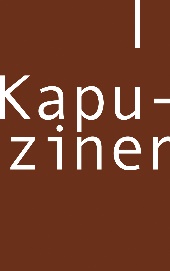 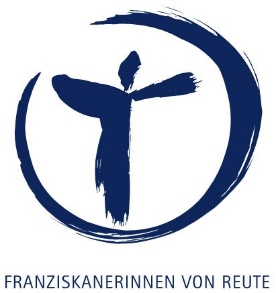 Kloster zum Mitleben StühlingenLoretoweg 12
79780 StühlingenTel. 07744 93993www.kloster-stuehlingen.de
stuehlingen@kapuziner.org